ПРОТОКОЛ № _____Доп. Вр.                    в пользу                                           Серия 11-метровых                    в пользу                                            Подпись судьи : _____________________ /_________________________ /ПредупрежденияУдаленияПредставитель принимающей команды: ______________________ / _____________________ Представитель команды гостей: _____________________ / _________________________ Замечания по проведению игры ______________________________________________________________________________________________________________________________________________________________________________________________________________________________________________________________________________________________________________________________________________________________________________________________________________________________________________________________________________________________________________________________Травматические случаи (минута, команда, фамилия, имя, номер, характер повреждения, причины, предварительный диагноз, оказанная помощь): _________________________________________________________________________________________________________________________________________________________________________________________________________________________________________________________________________________________________________________________________________________________________________________________________________________________________________Подпись судьи:   _____________________ / _________________________Представитель команды: ______    __________________  подпись: ___________________    (Фамилия, И.О.)Представитель команды: _________    _____________ __ подпись: ______________________                                                             (Фамилия, И.О.)Лист травматических случаевТравматические случаи (минута, команда, фамилия, имя, номер, характер повреждения, причины, предварительный диагноз, оказанная помощь)_______________________________________________________________________________________________________________________________________________________________________________________________________________________________________________________________________________________________________________________________________________________________________________________________________________________________________________________________________________________________________________________________________________________________________________________________________________________________________________________________________________________________________________________________________________________________________________________________________________________________________________________________________________________________________________________________________________________________________________________________________________________________________________________________________________________________________________________________________________________________________________________________________________________________________________________________________________________________________________________________________________________________________________________________________________________________________________________________________________________________________________Подпись судьи : _________________________ /________________________/ 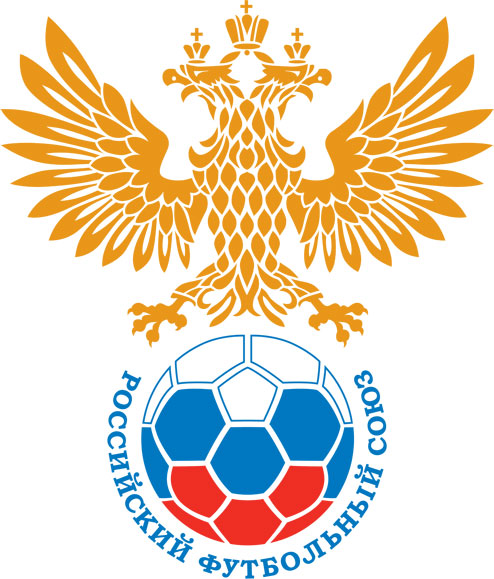 РОССИЙСКИЙ ФУТБОЛЬНЫЙ СОЮЗМАОО СФФ «Центр»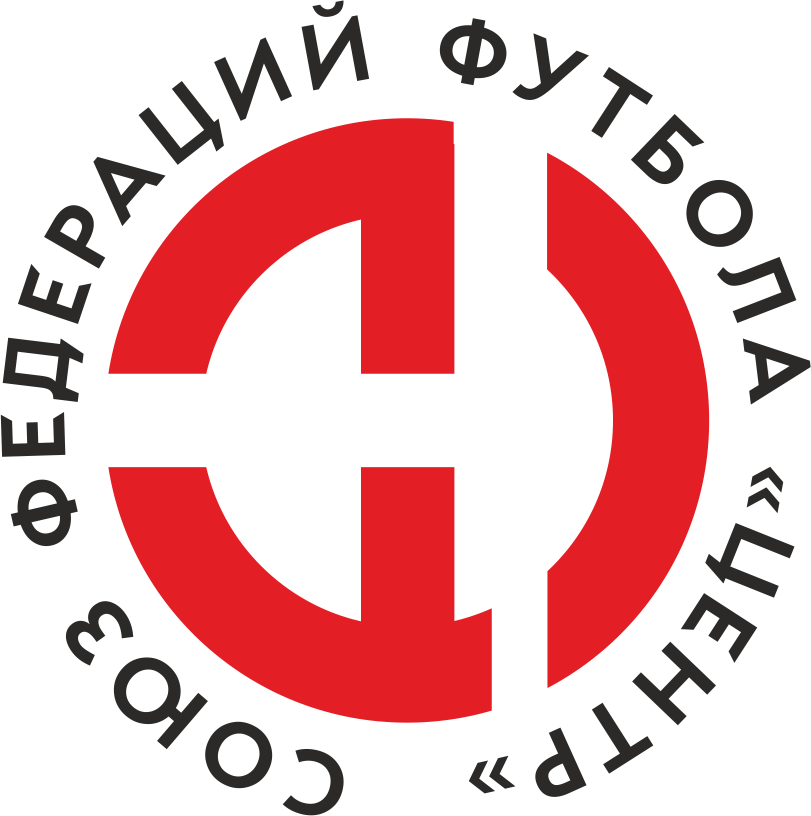    Первенство России по футболу среди команд III дивизиона, зона «Центр» _____ финала Кубка России по футболу среди команд III дивизиона, зона «Центр»Стадион «Труд» (Елец)Дата:19 июня 2021Елец (Елец)Елец (Елец)Елец (Елец)Елец (Елец)Русичи-Орёл (Орёл)Русичи-Орёл (Орёл)команда хозяевкоманда хозяевкоманда хозяевкоманда хозяевкоманда гостейкоманда гостейНачало:17:00Освещение:естественноеестественноеКоличество зрителей:200Результат:3:2в пользуЕлец (Елец)1 тайм:1:0в пользув пользу Елец (Елец)Судья:Ченцов Сергей  (Старый Оскол)кат.1 кат.1 помощник:Сисюта Дмитрий (Белгород)кат.2 кат.2 помощник:Макеенков Артур (Брянск)кат.2 кат.Резервный судья:Резервный судья:Щедрин Алексейкат.1 кат.Инспектор:Присяжнюк Максим Александрович (Брянск)Присяжнюк Максим Александрович (Брянск)Присяжнюк Максим Александрович (Брянск)Присяжнюк Максим Александрович (Брянск)Делегат:СчетИмя, фамилияКомандаМинута, на которой забит мячМинута, на которой забит мячМинута, на которой забит мячСчетИмя, фамилияКомандаС игрыС 11 метровАвтогол1:0Кирилл ЧечуринЕлец (Елец)432:0Владимир СотниковЕлец (Елец)662:1Евгений Симаков Русичи-Орёл (Орёл)683:1Владимир СотниковЕлец (Елец)753:2Александр Дурнев Русичи-Орёл (Орёл)90+Мин                 Имя, фамилия                          КомандаОснованиеРОССИЙСКИЙ ФУТБОЛЬНЫЙ СОЮЗМАОО СФФ «Центр»РОССИЙСКИЙ ФУТБОЛЬНЫЙ СОЮЗМАОО СФФ «Центр»РОССИЙСКИЙ ФУТБОЛЬНЫЙ СОЮЗМАОО СФФ «Центр»РОССИЙСКИЙ ФУТБОЛЬНЫЙ СОЮЗМАОО СФФ «Центр»РОССИЙСКИЙ ФУТБОЛЬНЫЙ СОЮЗМАОО СФФ «Центр»РОССИЙСКИЙ ФУТБОЛЬНЫЙ СОЮЗМАОО СФФ «Центр»Приложение к протоколу №Приложение к протоколу №Приложение к протоколу №Приложение к протоколу №Дата:19 июня 202119 июня 202119 июня 202119 июня 202119 июня 2021Команда:Команда:Елец (Елец)Елец (Елец)Елец (Елец)Елец (Елец)Елец (Елец)Елец (Елец)Игроки основного составаИгроки основного составаЦвет футболок: зеленые       Цвет гетр: черныеЦвет футболок: зеленые       Цвет гетр: черныеЦвет футболок: зеленые       Цвет гетр: черныеЦвет футболок: зеленые       Цвет гетр: черныеНЛ – нелюбительНЛОВ – нелюбитель,ограничение возраста НЛ – нелюбительНЛОВ – нелюбитель,ограничение возраста Номер игрокаЗаполняется печатными буквамиЗаполняется печатными буквамиЗаполняется печатными буквамиНЛ – нелюбительНЛОВ – нелюбитель,ограничение возраста НЛ – нелюбительНЛОВ – нелюбитель,ограничение возраста Номер игрокаИмя, фамилияИмя, фамилияИмя, фамилия16Илья Одиноков   Илья Одиноков   Илья Одиноков   12Руслан Сидоров Руслан Сидоров Руслан Сидоров 22Сергей Саввин Сергей Саввин Сергей Саввин 15Максим Перегудов Максим Перегудов Максим Перегудов 7Сергей Белоусов (к)Сергей Белоусов (к)Сергей Белоусов (к)14Роман Лошкарев Роман Лошкарев Роман Лошкарев 17Кирилл Чечурин Кирилл Чечурин Кирилл Чечурин 18Игорь Рогованов Игорь Рогованов Игорь Рогованов 13Владислав Ефремов Владислав Ефремов Владислав Ефремов 11Никита Бацевичус Никита Бацевичус Никита Бацевичус 9Александр Молодцов  Александр Молодцов  Александр Молодцов  Запасные игроки Запасные игроки Запасные игроки Запасные игроки Запасные игроки Запасные игроки 1Илья МакеевИлья МакеевИлья Макеев10Владимир СотниковВладимир СотниковВладимир Сотников4Михаил ХрамовМихаил ХрамовМихаил Храмов6Владислав РыбинВладислав РыбинВладислав Рыбин3Юрий НеделинЮрий НеделинЮрий Неделин2Елисей ГридчинЕлисей ГридчинЕлисей Гридчин5Александр ДроновАлександр ДроновАлександр ДроновТренерский состав и персонал Тренерский состав и персонал Фамилия, имя, отчествоФамилия, имя, отчествоДолжностьДолжностьТренерский состав и персонал Тренерский состав и персонал 1Денис Юрьевич ЖуковскийДиректор/главный тренерДиректор/главный тренерТренерский состав и персонал Тренерский состав и персонал 2Владимир Николаевич КобзевТренерТренер34567ЗаменаЗаменаВместоВместоВместоВышелВышелВышелВышелМинМинСудья: _________________________Судья: _________________________Судья: _________________________11Никита БацевичусНикита БацевичусНикита БацевичусВладимир СотниковВладимир СотниковВладимир СотниковВладимир Сотников656522Владислав ЕфремовВладислав ЕфремовВладислав ЕфремовВладислав РыбинВладислав РыбинВладислав РыбинВладислав Рыбин8080Подпись Судьи: _________________Подпись Судьи: _________________Подпись Судьи: _________________33Кирилл ЧечуринКирилл ЧечуринКирилл ЧечуринМихаил ХрамовМихаил ХрамовМихаил ХрамовМихаил Храмов8484Подпись Судьи: _________________Подпись Судьи: _________________Подпись Судьи: _________________44Роман ЛошкаревРоман ЛошкаревРоман ЛошкаревАлександр ДроновАлександр ДроновАлександр ДроновАлександр Дронов878755Александр Молодцов Александр Молодцов Александр Молодцов Елисей ГридчинЕлисей ГридчинЕлисей ГридчинЕлисей Гридчин90906677        РОССИЙСКИЙ ФУТБОЛЬНЫЙ СОЮЗМАОО СФФ «Центр»        РОССИЙСКИЙ ФУТБОЛЬНЫЙ СОЮЗМАОО СФФ «Центр»        РОССИЙСКИЙ ФУТБОЛЬНЫЙ СОЮЗМАОО СФФ «Центр»        РОССИЙСКИЙ ФУТБОЛЬНЫЙ СОЮЗМАОО СФФ «Центр»        РОССИЙСКИЙ ФУТБОЛЬНЫЙ СОЮЗМАОО СФФ «Центр»        РОССИЙСКИЙ ФУТБОЛЬНЫЙ СОЮЗМАОО СФФ «Центр»        РОССИЙСКИЙ ФУТБОЛЬНЫЙ СОЮЗМАОО СФФ «Центр»        РОССИЙСКИЙ ФУТБОЛЬНЫЙ СОЮЗМАОО СФФ «Центр»        РОССИЙСКИЙ ФУТБОЛЬНЫЙ СОЮЗМАОО СФФ «Центр»Приложение к протоколу №Приложение к протоколу №Приложение к протоколу №Приложение к протоколу №Приложение к протоколу №Приложение к протоколу №Дата:Дата:19 июня 202119 июня 202119 июня 202119 июня 202119 июня 202119 июня 2021Команда:Команда:Команда:Русичи-Орёл (Орёл)Русичи-Орёл (Орёл)Русичи-Орёл (Орёл)Русичи-Орёл (Орёл)Русичи-Орёл (Орёл)Русичи-Орёл (Орёл)Русичи-Орёл (Орёл)Русичи-Орёл (Орёл)Русичи-Орёл (Орёл)Игроки основного составаИгроки основного составаЦвет футболок: белые   Цвет гетр:  белыеЦвет футболок: белые   Цвет гетр:  белыеЦвет футболок: белые   Цвет гетр:  белыеЦвет футболок: белые   Цвет гетр:  белыеНЛ – нелюбительНЛОВ – нелюбитель,ограничение возрастаНЛ – нелюбительНЛОВ – нелюбитель,ограничение возрастаНомер игрокаЗаполняется печатными буквамиЗаполняется печатными буквамиЗаполняется печатными буквамиНЛ – нелюбительНЛОВ – нелюбитель,ограничение возрастаНЛ – нелюбительНЛОВ – нелюбитель,ограничение возрастаНомер игрокаИмя, фамилияИмя, фамилияИмя, фамилия16Максим Сафонов  (к)Максим Сафонов  (к)Максим Сафонов  (к)22Илья Успенский Илья Успенский Илья Успенский 55Дмитрий Копылов  Дмитрий Копылов  Дмитрий Копылов  4Евгений Мерцалов Евгений Мерцалов Евгений Мерцалов 67Александр Кванин Александр Кванин Александр Кванин 19Данила Алехин Данила Алехин Данила Алехин 6Роберти Александриа Роберти Александриа Роберти Александриа 3Михаил Пашкин Михаил Пашкин Михаил Пашкин 8Левон Киракосов Левон Киракосов Левон Киракосов 10Георгий Борисов Георгий Борисов Георгий Борисов 11Максим Серегин  Максим Серегин  Максим Серегин  Запасные игроки Запасные игроки Запасные игроки Запасные игроки Запасные игроки Запасные игроки 99Никита КотовНикита КотовНикита Котов2Александр Дурнев Александр Дурнев Александр Дурнев 18Данила ФедотовДанила ФедотовДанила Федотов57Константин Шмаков Константин Шмаков Константин Шмаков 26Евгений Симаков Евгений Симаков Евгений Симаков 15Михаил Морозов Михаил Морозов Михаил Морозов 17Никита НовиковНикита НовиковНикита Новиков23Павел ЦукановПавел ЦукановПавел Цуканов9Максим Николаев Максим Николаев Максим Николаев 97Иван ЧенцовИван ЧенцовИван Ченцов77Иван ЧенцовИван ЧенцовИван ЧенцовТренерский состав и персонал Тренерский состав и персонал Фамилия, имя, отчествоФамилия, имя, отчествоДолжностьДолжностьТренерский состав и персонал Тренерский состав и персонал 1Руслан Викторович АкимовТренер вратарейТренер вратарейТренерский состав и персонал Тренерский состав и персонал 2Евгений Сергеевич Харин Массажист Массажист 34567Замена Замена ВместоВместоВышелМинСудья : ______________________Судья : ______________________11Георгий БорисовГеоргий БорисовЕвгений Симаков 4622Илья УспенскийИлья УспенскийКонстантин Шмаков 46Подпись Судьи : ______________Подпись Судьи : ______________Подпись Судьи : ______________33Максим Серегин Максим Серегин Максим Николаев 46Подпись Судьи : ______________Подпись Судьи : ______________Подпись Судьи : ______________44Левон КиракосовЛевон КиракосовНикита Новиков4655Данила АлехинДанила АлехинПавел Цуканов6166Михаил ПашкинМихаил ПашкинМихаил Морозов 7577Роберти АлександриаРоберти АлександриаАлександр Дурнев 75        РОССИЙСКИЙ ФУТБОЛЬНЫЙ СОЮЗМАОО СФФ «Центр»        РОССИЙСКИЙ ФУТБОЛЬНЫЙ СОЮЗМАОО СФФ «Центр»        РОССИЙСКИЙ ФУТБОЛЬНЫЙ СОЮЗМАОО СФФ «Центр»        РОССИЙСКИЙ ФУТБОЛЬНЫЙ СОЮЗМАОО СФФ «Центр»   Первенство России по футболу среди футбольных команд III дивизиона, зона «Центр» _____ финала Кубка России по футболу среди футбольных команд III дивизиона, зона «Центр»       Приложение к протоколу №Дата:19 июня 2021Елец (Елец)Русичи-Орёл (Орёл)команда хозяевкоманда гостей